UNIVERSITY OF LETHBRIDGE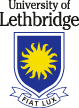 ANIMAL WELFARE COMMITTEE STANDARD OPERATING PROCEDUREDepartment: Neuroscience, CCBNTitle:      				SOP #	AWC Approval Date: Purpose:	 	Frequency of Procedure  Person(s) ResponsibleDocumentation of Procedure OHS RequirementsPhysical Hazards: Hazard description Controls:Biological Hazards:Hazard description Controls:	Chemical Hazards: Hazard description Controls:Specific Training Required Materials RequiredDetailed Procedures